Data : 03.04.2020 r. Klasa: VIIITemat: Powstanie Organizacji Narodów Zjednoczonych ( ONZ). Powstanie ONZ Jeszcze w czerwcu 1945 roku zgodnie z ustaleniami podjętymi w Teheranie, Dumbarton Oak i Jałcie członkowie koalicji antyhitlerowskiej spotkali się w San Francisco i powołali Organizację Narodów Zjednoczonych. Organizacja powstała poniekąd w miejsce rozwiązanej Ligii Narodów. Ustalono, że siedzibą organizacji będzie Nowy Jork. Podstawowy cel działania miał polegać na zapewnieniu światowego pokoju i podejmowaniu przedsięwzięć na rzecz międzynarodowego bezpieczeństwa. Deklarowano również prowadzenie polityki kulturalnej i gospodarczej służącej rozwojowi państw oraz zakładano międzynarodową współpracę, która miała sprzyjać realizacji założonych celów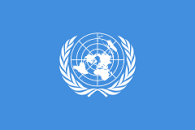 Struktura organizacyjna ONZ Starano się stworzyć takie zasady organizacyjne i proceduralne, które pozwoliłyby na sprawne i skuteczne działanie ONZ. Między innymi jasno określono zasady dyskusji oraz procedury podejmowania decyzji.Każdy członek organizacji kierował swojego przedstawiciela do prac w Zgromadzeniu Ogólnym ONZ. W tym organie waga wszystkich głosów była taka sama. Zadaniem Zgromadzenia było powoływanie innych organów organizacji lub wybieranie ich członków, uchwalanie budżetu ONZ oraz rozstrzyganie istotnych problemów międzynarodowych. Najważniejszym jednak organem powołanej organizacji była Rada Bezpieczeństwa. W jej skład wchodziło pięciu stałych członków oraz zmieniający się co dwa lata członkowie niestali (w tej samej liczbie). Członkami stałymi były: USA, Wielka Brytania, ZSRR (współcześnie Rosja), Francja i Chiny. W przypadku stałych członków do podjęcia decyzji konieczna była jednomyślność, czyli każdy kraj miał prawo weta. Było to o tyle ważne, że właśnie Rada podejmowała decyzje o nałożeniu sankcji ekonomicznych czy rozpoczęciu interwencji zbrojnej. Do interwencji można było użyć własnych sił, które stanowiły kontyngenty wojskowe państw członkowskich. Gdyby zostały użyte, miały występować pod flagą ONZ.Kolejnym organem była Rada Gospodarcza i Społeczna, która miała się zająć współpracą gospodarczą, problemami społecznymi, kulturalnymi, a także prawami człowieka.Do początków lat 90. XX wieku funkcjonowała także Rada Powiernicza, która kontrolowała administrowanie terenami powierniczymi (dawnymi terenami powierniczymi Ligi Narodów, terenami byłych państw Osi oraz tymi, które dobrowolnie zdecydowały się na przyjęcie systemu powierniczego ONZ).Międzynarodowy Trybunał Sprawiedliwości pełnił funkcję organu sądowego ONZ. Zlokalizowany był w Hadze.Kwestiami administracyjnymi zajmował się Sekretariat z siedzibą w Genewie. Na jego czele stał Sekretarz Generalny wybierany przez Zgromadzenie Ogólne na 5 lat. Przede wszystkim miał sprawdzać, czy są wykonywane uchwały Zgromadzenia.Jednym z celów działalności ONZ była ochrona praw człowieka. W 1948 roku Zgromadzenie Ogólne uchwaliło Powszechną Deklarację Praw Człowieka. Kolejnymi były Pakty Praw Człowieka ustanowione w 1966 roku. W 1959 roku uchwalono Deklarację Praw Dziecka, a w 1965 Deklarację w sprawie Młodzieży.Istotną rolę odgrywały również organizacje wyspecjalizowane ONZ. Na przykład UNESCO, FAO – Organizacja Narodów Zjednoczonych do spraw Wyżywienia przede wszystkim miała wspomagać produkcję, rozwój i dystrybucję środków żywnościowych oraz pomagać krajom biednym czy poszkodowanym w wyniku klęsk żywiołowych. Ważną rolę odgrywała UNRRA (Organizacja Narodów Zjednoczonych do spraw Pomocy i Odbudowy). Początkowo była samodzielną organizacją, a od 1945 roku podległą ONZ. Udzielała ogromnego wsparcia krajom poszkodowanym w wyniku II wojny światowej. Polska w latach 1945–1947 również skorzystała z tej pomocyZadanie domowe : Ćwiczenie Wyjaśnij znaczenie symboli znajdujących się na fladze ONZ. Podaj imię, nazwisko i narodowość osoby pełniącej obecnie funkcję Sekretarza Generalnego ONZWyjaśnij, co oznacza skrót UNESCO, czym się zajmuje ( kilka zdań). 